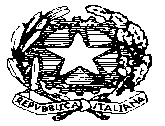 Monitoraggio Dispersione Scolastica  a.s. 2019/2020                                                       EVASIONE=(E) alunno che pur essendo obbligato a frequentare la scuola non è conosciuto dall’istituzione scolasticaABBANDONO=(AB) alunno che dopo aver frequentato per un certo periodo la scuola interrompe arbitrariamente la frequenza FREQUENZA IRREGOLARE=(FI) alunno che frequenta in modo saltuario compromettendo la continuità del processo formativo (7 giorni di assenza in un mese)ISTRUZIONE FAMILIARE= (I.F.) alunno che interrompe la frequenza scolastica con atto formale del genitore che provvede all’istruzione del figlio Ministero dell’Istruzione,dell’Università e della RicercaUfficio Scolastico Regionale per Ambito Territoriale _____________Osservatorio di Area___________ Scuola _______________ALUNNOCIOTTNOVDICGENTOTFEBMARAPRMAGGIUTOTESITO FINALE